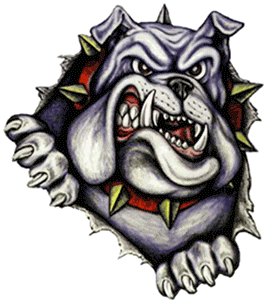 Community CouncilSan Rafael Junior HighAgendaFriday, October 25, 20131. Welcome/Attendance:	A. Meeting Schedule 2013-14 school year:  (from last meeting)							Today 9/10/13, Friday10/25/13, Wednesday 1/8/14Friday 3/21/14  2.  Principal Report: 	A. School Happenings:	B. Student Trackers/Aides: Report	C. Trust Lands Money Report:3.  Trust Lands Reports and documents to submit:Membership Form-Principal Assurance Form2012-13 Final Report$. Other:	